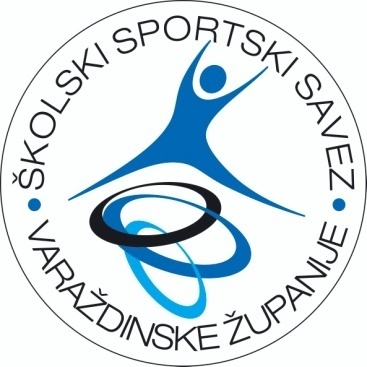 IZVJEŠTAJ S  NATJECANJA - FINALE2018.-2019.KONAČNI POREDAK:     ŽDRIJEB (SKUPINE) I REZULTATI ODIGRANIH SUSRETA:Ekipa  DRUGA GIMNAZIJA VARAŽDIN  plasirala se na državno natjecanje.1.SPORTRUKOMET - FINALE2.SKUPINAFINALE3.OŠ / SŠSŠ4.M / ŽM5.NAZIV DOMAĆINAŠSSVŽ6.VODITELJŠSSVŽ7.DATUM NATJECANJA28.02.2019.8.DATUM SLANJA IZVJEŠTAJA28.02.2019.9.BROJ EKIPA NA NATJECANJU610.BROJ ODIGRANIH UTAKMICA611.UKUPAN BROJ DJECE NA NATJECANJU8412.SUCIHRS VŽmj.NAZIV ŠKOLENAZIV ŠSDaVODITELJ1.DRUGA  GIMNAZIJA  VARAŽDIN2GIMALEN  MELNJAK2.PRVA  GIMNAZIJA  VARAŽDINSREDNJOŠKOLAC – 1GIMZDENKO  SEKELJ3.SREDNJA  ŠKOLA  IVANECSREDNJOŠKOLAC – IVANECVEDRAN  HUĐ - trener4.GOSPODARSKA  ŠKOLA  VARAŽDINGOŠKIVAN  ŠTIMAC4SREDNJA  ŠKOLA  MARUŠEVECMARUŠEVECMIHAEL  BERMANEC4MEDICINSKA  ŠKOLA  VARAŽDINMEDICA TOMISLAV  SEDLARbr.u.ždrijebekipeekiperez11 - 21GIMMAR14:14 (18:16)23 - 4IVAGOŠK16:1335 - 62GIMMED18:104A2 – A3IVA2GIM9:215A1 – A2 1GIMIVA21:146A3 – A12GIM1GIM17:9